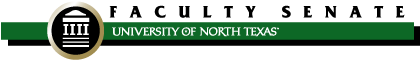 FACULTY SENATE MEETING AGENDAUniversity Union 332May 10, 2023 – 2:00 p.m.Time Discussion BeginsTime Allotted2:003 minutesI.Welcome, Introductions and Recognition2:032 minutesII.Approval of Minutes (April 12, 2023) [vote]2:0530 minutesIII.University Update (President Neal Smatresk / Provost Mike McPherson)Legislative updateBudget updateGraduate student supportSummer work remuneration2:3520 minutesIV.University Elections Committee (Adam Chamberlin)Officer Elections [vote]Senator and committee elections update2:555 minutesV.Bylaws amendment regarding Senator vacancies/temporary senators [vote] (Karen Anderson-Lain)3:0010 minutesVI.Executive Committee update (Karen Anderson-Lain)Special appointment of Rose Baker to Committee for the Evaluation of University Administrators [vote]Suspension of reapportionment rules – William Cherry on Faculty Development Leave Committee [vote]Required Executive Committee appointments to standing committeesFaculty co-chair of the FPOC (William Cherry)Group V (Anat BarNir) and VIII (Xiaoqun Zhang) FPOC membersFaculty co-chair of the Oversight Committee on the Core Curriculum (April Prince)3 Joint task force appointments (Bill Acree, Jorge Aviles-Diz, Jodi Philbrick)Acceptance of end-of-year reports from standing committeesFaculty Development Leave CommitteeOversight Committee on the Core CurriculumUniversity Undergraduate Curriculum CommitteeFaculty Policy Oversight CommitteeFaculty Awards CommitteeFaculty Participation in Governance CommitteeTeaching Fellows/Teaching Assistants CommitteeTeaching Effectiveness Committee3:1010 minutesVII.Committee on Committees (Melissa McKay)Standing and Administrative Committee Vacancies [vote]Caucus as needed for positions with multiple nominees3:2020 minutesVIII.Faculty Policy Oversight Committee (William Cherry / Angie Cartwright) 06.008 Textbook Adoption (Formerly 07.023) date amendment [vote]Second Read [vote]06.009 Tenured Administrators Returning to Full-Time Academic Status 06.030 Review and Approval of Online Courses and Programs (tabled)06.032 Online Courseware Intellectual Property3:405 minutesIX.Other Standing Committees Updates [vote]UUCC Report/Minutes [May 2023] (Ann Marie Afflerbach / Courtney Glazer)Graduate Council Minutes (Dale Yeatts)3:455 minutesX.New Business3:505 minutesXI.Old Business 3:555 minutesXII.Comments for the Good of the OrderJune meeting is asynchronous via Qualtrics/email. Be sure to check your emails through mid-June for any Faculty Senate communications and respond to these as soon as possible.4:00XIII.Adjournment